RACING CLUB D’EPERNAY HANDBALL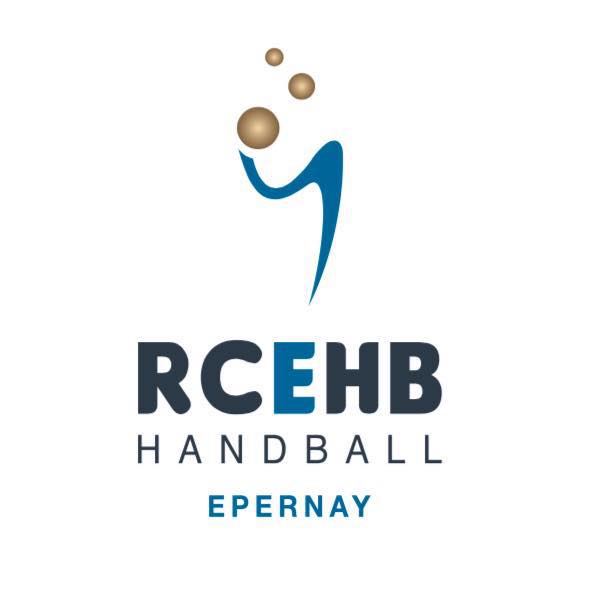 FICHE DE RENSEIGNEMENTS 2021/2022A remettre au secrétariat avec le dossierType de licence : Joueur □       Dirigeant □       Loisir □                       Renouvellement □              Création □                   Mutation □NOM : .......................................................................................................TAILLE : .....................Prénom : ....................................................................................Droitier ou Gaucher : ...............Date de naissance : ................................................ Lieu : ...........................................................Adresse : ......................................................................................................................................C.P : ........................................  VILLE : ........................................................................................Portable du licencié : ..................................................................................................................E-mail du licencié : ......................................................................................................................Etablissement scolaire : ..................................................... / Études : ........................................Pour les licenciés adultes (ainsi que pour les parents) nous souhaiterions  que vous nous précisiez votre Profession : ...................................................................................................Sachez que toutes ces données resteront au sein du club.Je reconnais avoir pris connaissance de toutes les informations, m’engage à respecter le règlement intérieur et à assister à toutes les manifestations du RC Epernay HB.Lu et approuvéSIGNATURE de l’adhérent (obligatoire)         	SIGNATURE des parents (si mineur)Responsable des licences : Virginie NEYER : 06.86.76.77.81 licence@rceh.fr